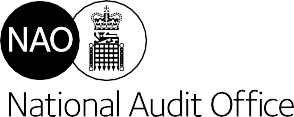 Audit and Risk Assurance Committee Effectiveness ChecklistIntroductionAudit and Risk Assurance Committees play a crucial role in supporting the effective governance of central government departments, their agencies and their arm’s-length bodies. The main source of guidance for public sector Audit and Risk Assurance Committees is HM Treasury’s Audit and Risk Assurance Committee Handbook. Corporate Governance in central government departments: Code of Practice 2011 specifies that Audit and Risk Assurance Committees should be established in all central government bodies and that they should function in accordance with HM Treasury’s Audit and Risk Assurance Committees Handbook.An effective Audit and Risk Assurance Committee is plays a pivotal role in ensuring that organisations function according to good governance, apply appropriate accounting and auditing standards, and adopt appropriate risk management arrangements.A well functioning Audit and Risk Assurance Committee has the ability to:understand the role and activities of the Board;discuss with the Board policies and attitudes towards risk and ensure that management act within these parameters;critically challenge and review risk registers to provide assurance that the arrangements in place are working within the organisation;understand the risk management framework and the respective assignment of responsibilities;assume good communications and relationships with both those it seeks briefings from and those it provides assurance to; andcontribute to the delivery of results and add value to the organisation.Audit and Risk Assurance Committee EffectivenessIn line with good practice, Audit and Risk Assurance Committees should assess their effectiveness annually.A variety of assessment tools exist, from facilitated workshops to short questionnaires. Core principles from HM Treasury’s Audit and Risk Assurance Committee Handbook, and common themes and good practice we have seen through our range of work with Audit and Risk Assurance Committees across central government, have been condensed to generate a series of prompts that Committees can use to help assess their effectiveness.This checklist can be used as a standalone exercise to consider effectiveness or in conjunction with other methods of assessment.How to use this effectiveness toolThis short checklist condenses the core good practice principles of HM Treasury’s Audit and Risk Assurance Committee Handbook. Committee members and other regular attendees should consider whether the Committee meets the detailed good practice question – “yes” (or adequately for the entity), “no”, or “comment”.As well as providing an opportunity to comment on an issue, the last of these categories could indicate uncertainty, that there is room to enhance practice inthis area, or that the practice is not relevant. As an aide memoire, there is also space to note issues and actions identified at the end of each section.Audit and Risk Assurance Committee members and their committee secretaries will, of course, need to ensure that they are familiar with the full requirements of the Handbook, and that they operate in accordance with them.David AldousNational Audit Office 2017Design & Production by NAO External Relations	DP Ref: 11031-002 | November 2017Principle 1Membership, independence, objectivity and understanding“The Audit and Risk Assurance Committee should be independent and objective; in addition each member should have a good understanding of the objectives and priorities of the organisation and of their role as an Audit and Risk Assurance Committee member.”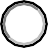 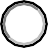  fPrinciple 2Skills“The Audit and Risk Assurance Committee should corporately own an appropriate skills mix to allow it to carry out its overall function.”Principle 3 and 4The role and scope of the Committee“The Audit and Risk Assurance Committee should support the Board and the Accounting Officer by reviewing the comprehensiveness and reliability of assuranceson governance, risk management, the control environment and the integrity of financial statementsand the annual report.”“The scope of the Audit and Risk Assurance Committee’s work should be defined in its terms of reference and should encompass all the assurance needs of the Board and Accounting Officer. Within this the Audit and Risk Assurance Committee should have particular engagement with the workof Internal Audit, risk management, the External Auditor and financial management and reporting issues.”Principle 3 and 4 continuedThe role and scope of the Committee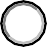 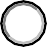 Principle 3 and 4 continuedThe role and scope of the CommitteePrinciple 5Communication and reporting“The Audit and Risk Assurance Committee should ensure it has effective communication with all key stakeholders, for example, the Board, the Group Chief Internal Auditor, Head of Internal Audit, the External Auditor, the Risk Manager and other relevant assurance providers.”